Муниципальное бюджетное дошкольное образовательное учреждение«Детский сад комбинированного вида № 7 «Улыбка»663612, Россия, Красноярский край, г. Канск, городок 5-й, д.38Дидактическое пособие«Лэпбук-Банкомат»Воспитатель: Баткова О.ВЦель: формирование у детей дошкольного возраста основ финансовойграмотности.Задачи:ОбразовательныеФормировать представление об истории появления денег. Закрепить знания детей о монетах и банкнотах других стран, литературных произведениях, в которых есть упоминание о деньгах, банках, продажах, обмене. Формировать правильное отношение к деньгам, как предмету жизненной необходимости. РазвивающиеСтимулировать познавательную активность, способствовать развитиюкоммуникативных навыков. Развивать память, мышление, усидчивость.ВоспитательныеВоспитывать интерес к теме финансов, бережное отношение к деньгам.Создания дидактического пособия:1. Изготовление основы лэпбука – банкомата. Банкомат изготовлен изкоробок, обклеен самоклеящейся пленкой.2. Подборка в интернете картинок для банкомата.3. Подборка материалов для лэпбука: картинок, сказок, загадок, стихов,раскрасок, лабиринтов и т.д.4. Ламинирование картинок.5. Изготовление кармашков для лэпбука.Дидактическое пособие рассчитано на старший дошкольный возраст.Развивающие пособие можно использовать для организации самостоятельной, индивидуальной и совместной деятельности педагога и ребенка. Дидактическое пособие: Лэпбук выполнен в виде банкомата. Это позволяет познакомить детей с тем, как вставить пластиковую карту в окошко, набрать пин-код, взять деньги. В нем содержаться дидактические игры:« Пазлы рублик»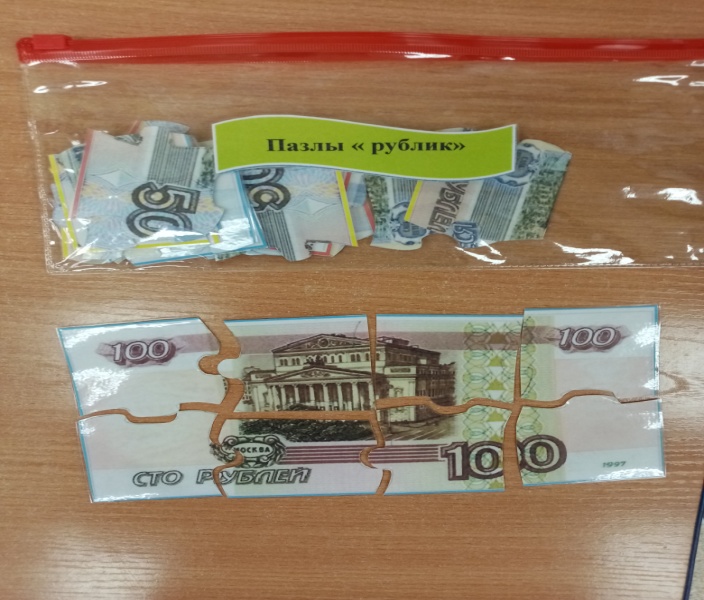 «Найди половину»  представлены в виде разрезных картинок купюр, монет и банковских карт. 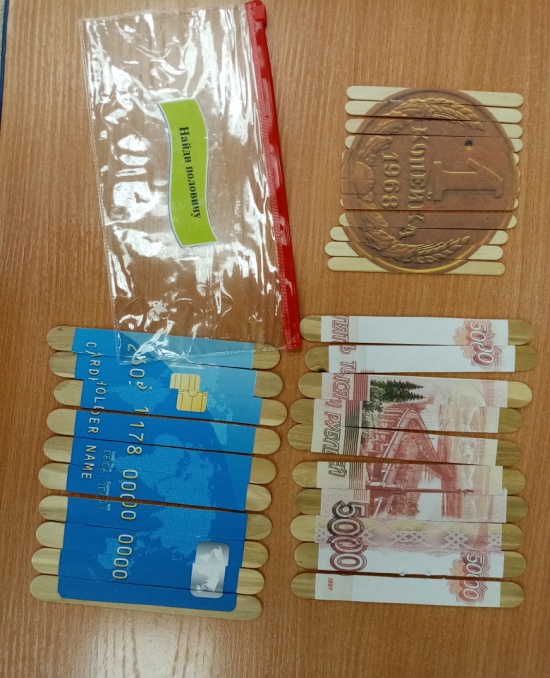 «Собери деньги»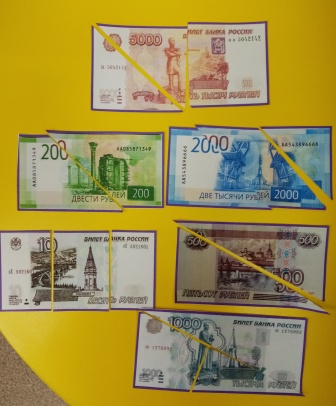 «Домино»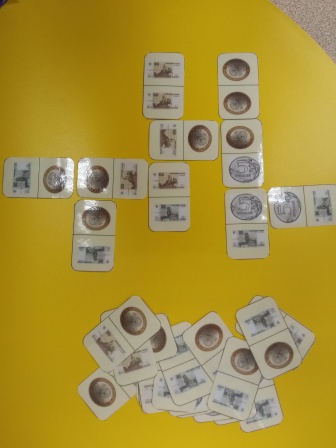 « Магазин»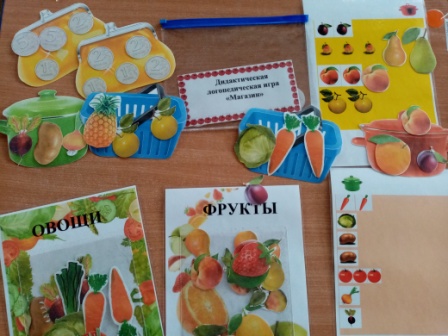 Так же пособие содержит в себе « Что можно купить за деньги, что нельзя»;Картинки на финансовую тему; Раскраски; Экономические сказки; Экономические загадки и др.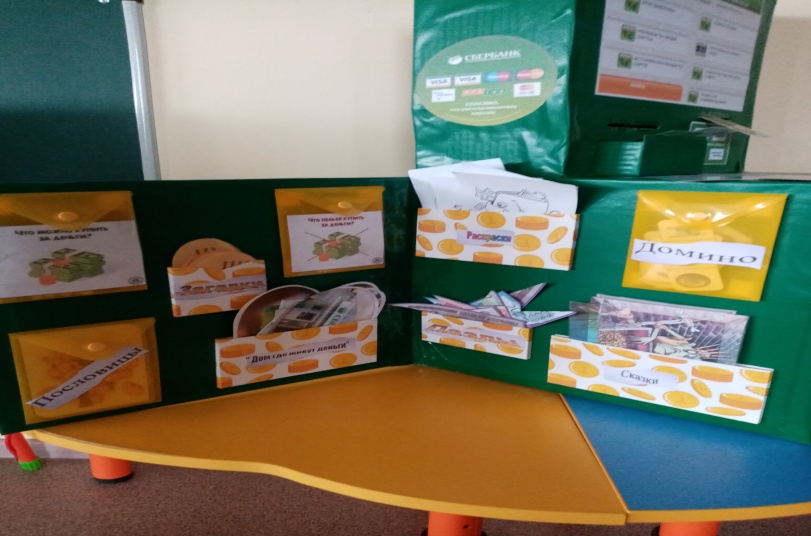 Пособие поможет сформировать основы финансовой грамотности у детей старшего дошкольного возраста. Стимулировать познавательную активность, коммуникативные навыки. Развить память, мышление и усидчивость. Сформировать правильное отношение к деньгам, как предмету жизненной необходимости. Содержание лэпбука можно пополнять и усложнять.